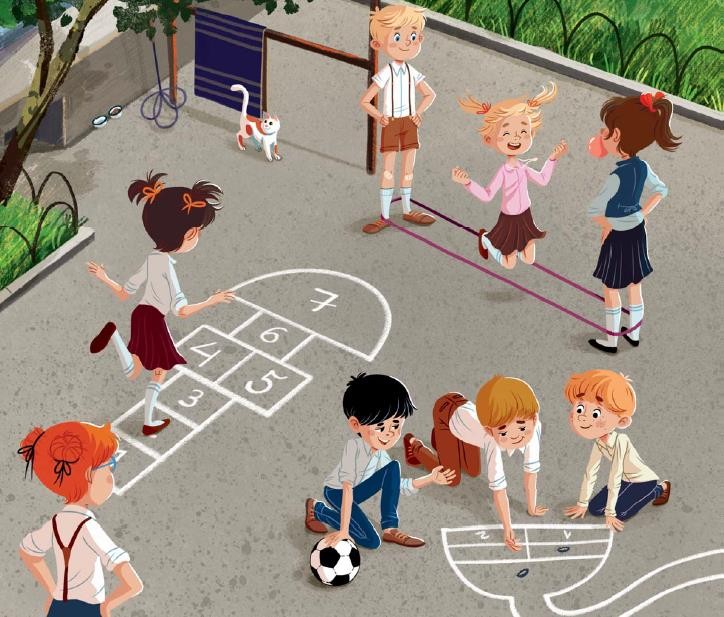 Nasze przedszkole bierze udział w ogólnopolskim projekcie edukacyjnym” ZABAWY PODWÓRKOWE”.PROJEKT JEST ZGODNY Z WYMAGANIAMI PODSTAWY PROGRAMOWEJ WYCHOWANIA PRZEDSZKOLNEGO.I . GŁÓWNE ZAŁOŻENIA PROJEKTUProjekt „Zabawy podwórkowe” skierowany jest do przedszkoli w całej Polsce. Opiera się na zasadzie nauki przez zabawę. Głównym założeniem projektu jest zapoznanie dzieci z zabawami i grami podwórkowymi sprzed kilkunastu-kilkudziesięciu lat, w oparciu o sporządzoną listę tych zabaw.II .CELE PROJEKTUOgólne:Zapoznanie z zasadami gier i zabaw podwórkowychSzczegółowe:dziecko:zapoznaje się z różnymi grami i zabawami podwórkowymiintegruje się z innymi dziećmirozwija swoją koordynację ruchową i wzrokowo-ruchowąkształtuje swoją spostrzegawczość i pamięćrozwija swoją ogólną sprawność fizycznąkształtuje poczucie własnej wartościuwrażliwia się na potrzeby i emocje innychkształtuje umiejętność panowania nad emocjamiwspółdziała w grupiewykorzystuje do zabaw materiał naturalnyIII . TERMIN REALIZACJI PROJEKTUProjekt trwa 9 miesięcy od października do czerwca.